Madam President,New Zealand welcomes the participation of Lao People’s Democratic Republic in this process. New Zealand notes positively that the death penalty has not been enforced in Lao PDR since 1989 and recommends that Lao PDR considers taking further action towards the abolition of the death penalty. New Zealand recommends that Lao PDR undertakes full, independent investigations into all unresolved cases of alleged enforced disappearances, including that of Mr Sombath Somphone. New Zealand further recommends that Lao PDR reviews and amends legislation and practises relating to freedom of expression and assembly to fully enable the function of Non-Government Organisations and civil society. New Zealand commends improvements in the education of girls in Lao PDR and recommends further efforts towards addressing disparities in education. Thank you Madam President.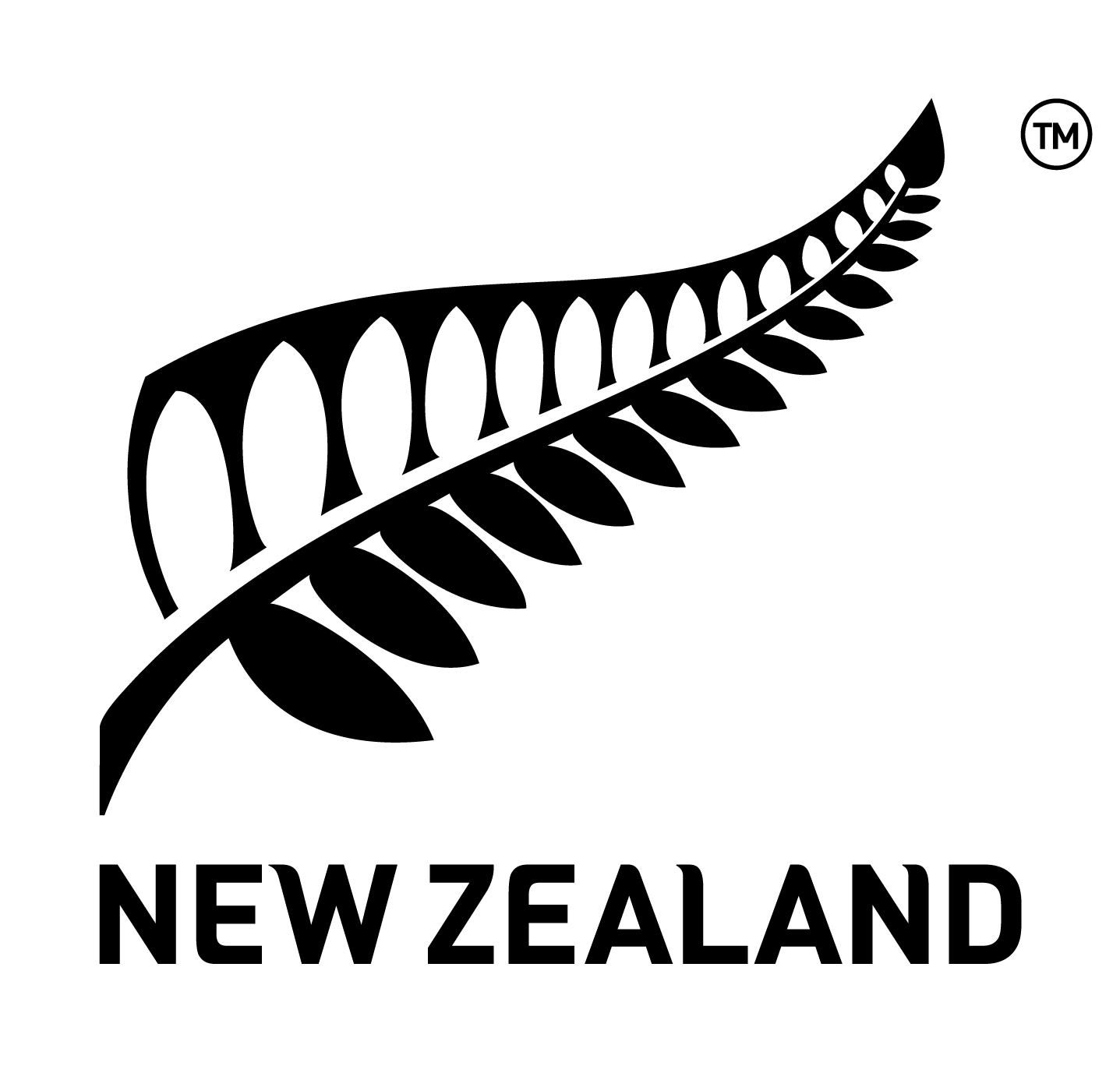 Human Rights Council35th Session of the Universal Periodic Review Lao People’s Democratic RepublicDelivered by Permanent Representative Jillian Dempster21 January 2020